Túrakód: TK-S  /  Táv.: 23,7 km  /  Frissítve: 2020-10-31Túranév: Kerékpáros Terep-túra sprinttávEllenőrzőpont leírás:Pót ellenőrzőpont leírás:Feldolgozták: Baráth László, Hernyik András, Valkai Árpád, 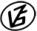 Tapasztalataidat, élményeidet őrömmel fogadjuk! 
(Fotó és videó anyagokat is várunk.)          Elnevezése          ElnevezéseKódjaLeírása1.Rajt-Cél (Dózsa-ház)001QRA Dózsa-ház D-i falának, K-i sarkán2.Bereklapos002QRAz út ÉÉNY-i felén, egy nyárfa DDK-i oldalán3.Kórógy-ér (1)059QRA födút ívében, a tanyatelekkel átellenben, az út DK-i oldalán egy „A” villanypózna támoszlopának NY-i oldalán4.Téglagyári kőris-sor060QRAz út D-i oldalán, a kőris-sor egyik fájának ÉK-i oldalán          Elnevezése          ElnevezéseKódjaLeírása1.Rajt-Cél (Dózsa-ház)001QRPA Dózsa-ház K-i falának, É-i sarkán2.Bereklapos002QRPAz út DDNY-i oldalán, a „beugróban”, a kút melletti akácfán3.Kórógy-ér (1)059QRPA födút ívében, a tanyatelekkel átellenben, az út DK-i oldalán egy „A” villanypózna főoszlopának DK-i, hátsó oldalán4.Téglagyári kőris-sor060QRPAz út D-i oldalán, a kőris-sor egyik fájának ÉK-i oldalán